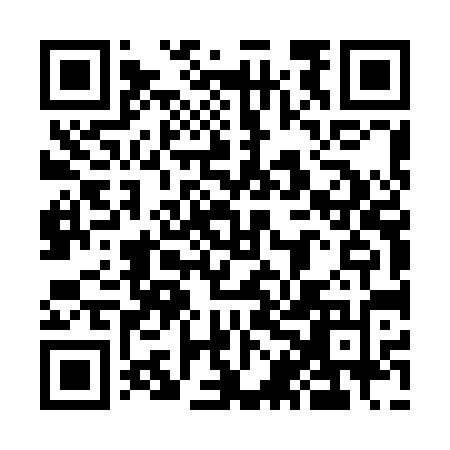 Ramadan times for Aiker Ness, UKMon 11 Mar 2024 - Wed 10 Apr 2024High Latitude Method: Angle Based RulePrayer Calculation Method: Islamic Society of North AmericaAsar Calculation Method: HanafiPrayer times provided by https://www.salahtimes.comDateDayFajrSuhurSunriseDhuhrAsrIftarMaghribIsha11Mon4:474:476:3912:224:006:066:067:5912Tue4:444:446:3612:224:026:096:098:0113Wed4:414:416:3312:224:046:116:118:0414Thu4:384:386:3012:214:066:146:148:0615Fri4:354:356:2812:214:086:166:168:0916Sat4:324:326:2512:214:106:186:188:1217Sun4:284:286:2212:214:126:216:218:1418Mon4:254:256:1912:204:146:236:238:1719Tue4:224:226:1612:204:166:256:258:2020Wed4:184:186:1312:204:176:286:288:2321Thu4:154:156:1012:194:196:306:308:2522Fri4:124:126:0712:194:216:326:328:2823Sat4:084:086:0412:194:236:356:358:3124Sun4:054:056:0112:184:256:376:378:3425Mon4:014:015:5812:184:276:396:398:3726Tue3:583:585:5512:184:286:426:428:4027Wed3:543:545:5212:184:306:446:448:4328Thu3:503:505:4912:174:326:466:468:4629Fri3:473:475:4612:174:346:496:498:4930Sat3:433:435:4312:174:356:516:518:5231Sun4:394:396:411:165:377:537:539:551Mon4:364:366:381:165:397:567:569:582Tue4:324:326:351:165:417:587:5810:023Wed4:284:286:321:155:428:018:0110:054Thu4:244:246:291:155:448:038:0310:085Fri4:204:206:261:155:468:058:0510:126Sat4:164:166:231:155:478:088:0810:157Sun4:124:126:201:145:498:108:1010:188Mon4:084:086:171:145:518:128:1210:229Tue4:044:046:141:145:528:158:1510:2610Wed4:004:006:111:145:548:178:1710:29